REPUBLIQUE TUNISIENNE MUNICIPALITE DE TUNIS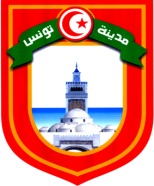 2ème AVIS D’APPEL D’OFFRESPAR PROCEDURES SIMPLIFIEES N°11/2022La Municipalité de Tunis lance un deuxième appel d’offres par procédures simplifiées pour l’acquisition de foin destinés à l’alimentation des animaux du Parc Zoologique durant l’année 2022. Les fournisseurs intéressés et qui sont inscrits au système d'achat public en ligne, peuvent télécharger le dossier d'appels d'offres à travers le site www.tuneps.tn.    Les dossiers administratif, technique et financier seront envoyés obligatoirement à travers le système d'achat public en ligne TUNEPS à l'exception du cautionnement provisoire et l'extrait  du registre national des entreprises qui doivent être envoyés par voie normale.   Le cautionnement provisoire et l'extrait du registre national des entreprises    ainsi que les pièces qui ne peuvent pas être envoyées techniquement par  TUNEPS seront placés dans une enveloppe fermée portant l’indication «À ne pas ouvrir, 2ème appel d’offres par procédures simplifiées n°11/2022 pour l’acquisition de foin destinés à l’alimentation des animaux du Parc Zoologique de  de Tunis durant l’année 2022» et doivent parvenir par voie postale sous pli et recommandé ou par rapide poste à  de Tunis, Hôtel de Ville,  –Cedex 1080 Tunis, ou  en  mains propres contre récépissé au Bureau  d’ordre  Central  au  plus tard 6 juin 2022 à 10h.            La date de la réception  des offres au bureau d’ordre central fait foi.            Les soumissionnaires peuvent soumissionner pour un ou plusieurs lots.	         La séance d’ouverture des offres est publique, seuls les soumissionnaires ou  leurs représentants peuvent y assister. La séance d’ouverture des offres sera tenue le même jour, le 6 juin 2022 à 10h30 à l’Hôtel de Ville .	         L’ouverture des offres techniques et financières se fera au cours de la même séance à travers le système TUNEPS.